В соответствии со ст. 15 Федерального закона от 12 июня 2002 года № 67-ФЗ «Об основных гарантиях избирательных прав и права на участие в референдуме граждан Российской Федерации», ст.ст. 22, 56 Федерального закона от 6 октября 2003 года № 131-ФЗ «Об общих принципах организации местного самоуправления в Российской Федерации», ст. 15 Закона Республики Татарстан от 9 августа 2003 года № 33-ЗРТ «Ореферендуме Республики Татарстан», ст. 18 Закона Республики Татарстан от 24 марта 2004года № 23-ЗРТ «О местном референдуме», ст. 11 Устава муниципального образования Ромодановское сельское поселение Алексеевского муниципального района, на основании постановления Исполнительного комитета Ромодановского сельского поселения от 18.09.2018 № 11 «Об инициировании проведения референдума», решения Совета Ромодановского сельского поселения от 18.09.2018 № 75 «Об инициировании проведения референдума»Совет Большеполянского сельского поселения решил:1. Назначить на 18 ноября 2018 года местный референдум по вопросу введения самообложения граждан на территории Большеполянского сельского поселения.  2. Согласны ли вы на введение самообложения в 2019 году в сумме 500 рублей с каждого совершеннолетнего жителя, зарегистрированного по месту жительства на территории Ромодановского сельского поселения, за исключением инвалидов 1 группы, студентов очного обучения, граждан призванных на срочную службу в ряды Российской Армии и направление полученных средств на решение вопросов местного значения по выполнению следующих работ:- ремонт и содержание внутрипоселенческих дорог;- благоустройство и содержание полигонов твердых коммунальных отходов;- приобретение и установка детской игровой площадки с. Ромодан (п. Первая Ферма)- приобретение и установка обелиска павшим воинав в Великой Отечественной войне в п. Савинский.- содержание уличного освещения.      ДА						НЕТ».3. Обнародовать настоящее решение путем размещения на официальном сайте Алексеевского муниципального района в информационно-телекоммуникационной сети Интернет, на информационных стендах сельского поселения. 4. Контроль за исполнением настоящего решения оставляю за собой.Глава Ромодановского сельского поселенияАлексеевского муниципального района,Председатель Совета     	                                                          И.А. ЧекалинаСОВЕТРОМОДАНОВСКОГОСЕЛЬСКОГО ПОСЕЛЕНИЯАЛЕКСЕЕВСКОГО МУНИЦИПАЛЬНОГО РАЙОНА РЕСПУБЛИКИ ТАТАРСТАН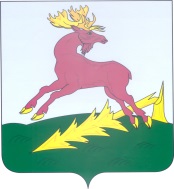 ТАТАРСТАН РЕСПУБЛИКАСЫАЛЕКСЕЕВСКМУНИЦИПАЛЬ РАЙОНЫРОМОДАН АВЫЛҖИРЛЕГЕ СОВЕТЫРЕШЕНИЕ25.09.2018с.Ромодан КАРАР№  68О назначении местного референдума на территории Ромодановского сельского поселения по вопросу введения и использования средств самообложения граждан 